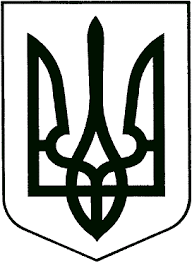 УКРАЇНАЖИТОМИРСЬКА ОБЛАСТЬНОВОГРАД-ВОЛИНСЬКА МІСЬКА РАДАМІСЬКИЙ ГОЛОВА РОЗПОРЯДЖЕННЯвід 05.03.2019 № 50(о)Про масовий захід      Керуючись пунктами 19, 20 частини четвертої статті 42 Закону України  «Про місцеве самоврядування в Україні», рішенням виконавчого комітету міської ради від 11.01.2017 № 329 «Про Порядок організації та проведення мирних зібрань у місті Новограді-Волинському» та розглянувши звернення ГО «Матусі Новограда-Волинського» від 22.02.2019 року:     1. Відділу  культури  і  туризму міської ради (Заєць Л.В.) спільно з ГО «Матусі Новограда-Волинського» організувати та провести весняний захід «Масниця».          Дата та час проведення заходу: 10 березня 2019 року, з 15.00 год.                    до 17.00 год.          Місце проведення заходу: територія Фортеці.        2. Управлінню освіти і науки міської ради (Ващук Т.В.) забезпечити виступ творчих колективів Палацу дітей та молоді.    3. Управлінню житлово-комунального господарства, енергозбереження та комунальної власності міської ради (Богданчук О.В.) забезпечити:3.1 підключення звукового обладнання до електроживлення 220 В на території Фортеці під час проведення заходу;3.2 благоустрій та прибирання території до і після заходу.    4. Відділу підтримки муніципальних ініціатив і інвестицій, підприємницької діяльності, економічного аналізу та планування міської ради (Тімофєєва О.В.) забезпечити роботу виносної торгівлі під час проведення масового заходу.     5. Відділу з питань охорони здоров’я та медичного забезпечення міської ради (Барашовець Л.П.) забезпечити медичний супровід масового заходу.      6. Відділу    інформації     та     зв’язків     з    громадськістю     міської   ради (Талько О.М.)  забезпечити    висвітлення    заходу  у   місцевих засобах   масової  інформації.      7. Новоград-Волинському відділу поліції Головного управління           Національної поліції України в Житомирській області (Кононенко Ю.М.) забезпечити охорону громадського порядку на території Фортеці під час проведення масового заходу.      8. Контроль за виконанням цього розпорядження покласти на заступника міського голови Гвозденко О.В.Міський голова	   В.Л.Весельський